Муниципальное автономное дошкольное образовательное учреждениеДетский сад № 435«Как организовать игры детей дома с использованием занимательного математического материала»Консультация для родителей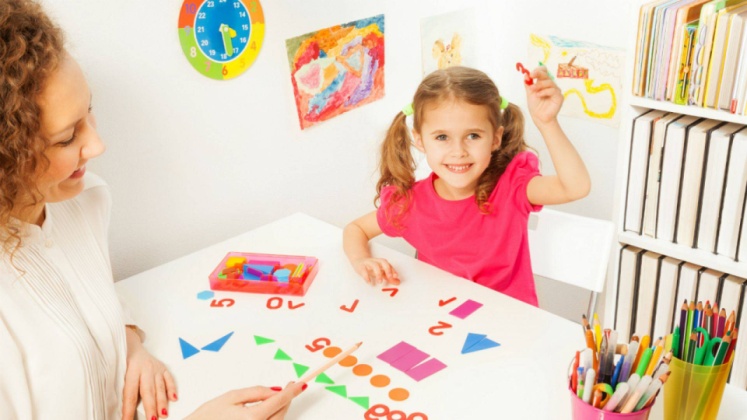                           Екатеринбург 2023Известно, что игра как один из наиболее естественных видов деятельности детей способствует становлению и развитию интеллектуальных и личностных проявлений, самовыражению, самостоятельности. Эта развивающая функция в полной мере свойственна и занимательным математическим играм.Игры математического содержания помогают воспитывать у детей познавательный интерес, способность к исследовательскому и творческому поиску, желание и умение учиться. Необычная игровая ситуации с элементами проблемности, присущая занимательной задаче, интересна детям. Достижение цели игры – составить фигуру, модель, дать ответ, найти фигуру – приводит к умственной активности,  основанной на заинтересованности ребёнка в получении результата. Все это способствует формированию готовности к школе.Интерес к конечному результату, правильному ответу стимулирует активность, проявление нравственно-волевых усилий (преодоление трудностей, возникающих в ходе решения, доведения начатого дела до конца, поиск ответа до получения правильного результата).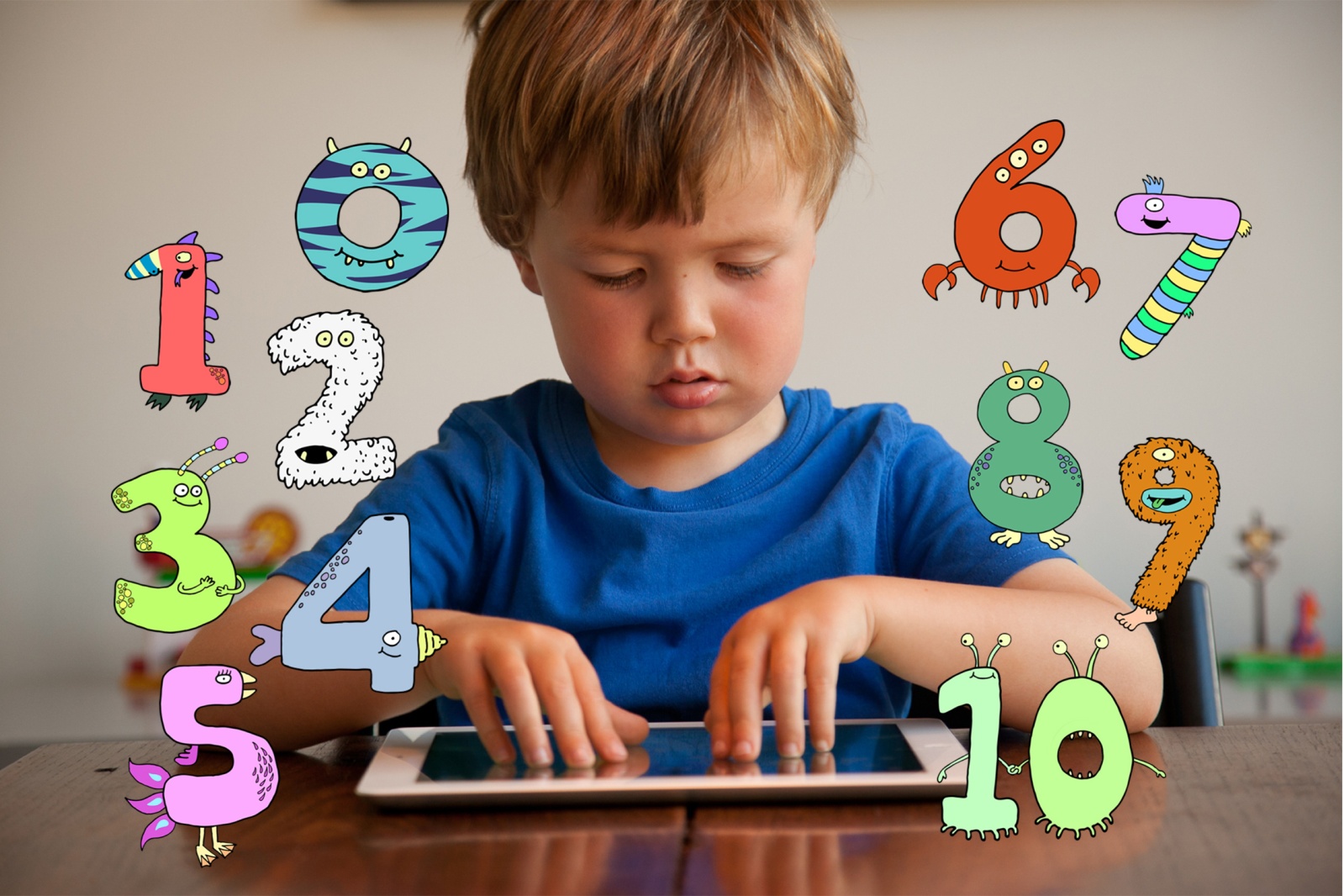 Упражнения в решении занимательных задач, игры на составление фигур-силуэтов, головоломки, способствуют становлению и  развитию таких качеств личности, как целенаправленность, настойчивость, самостоятельность (умение зрительно и мысленно анализировать поставленную задачу, обдумывать пути, способы решения и планировать свои действия, оценивать полученный результат).Дети начинают осознавать, что в каждой из занимательных задач заключена какая-либо хитрость, выдумка, загадка. Найти, разгадать её невозможно без сосредоточенности, напряженного обдумывания, постоянного сопоставления цели с полученным результатом.Уважаемые родители! Предлагаем вам ряд игр, которые можно использовать для занятий с детьми дома.1. «Четвёртый лишний». Ребёнку предлагается три игрушки, сходные по одному признаку(цвет, форма, назначение) и один предмет, отличающийся от остальных. Предлагается исключить лишний предмет.2. «Что пропало; что изменилось»Предъявляется несколько игрушек (от3 до5) и предлагается ребёнку назвать и запомнить их. Затем незаметно убирается одна из игрушек. Ребёнок должен определить какая из игрушек пропала или поменяла место.3. «Через ручеёк»На полу выложены вырезанные фигуры, различающиеся цветом и формой. Ребёнку предлагается перейти на другую сторону ручейка по синим камушкам (только по красным кирпичикам и т.д.)4. «Кто позвал?» Игра на развитие слухового внимания и памяти. Завязать ребёнку глаза, или попросить отвернуться, один из находящихся в комнате знакомых людей зовёт ребёнка по имени. Ребёнок должен угадать, кто его позвал.5. «Найди игрушку»Изготавливается «пальчиковый бассейн»: любая большая коробка, в которой насыпана крупа или фасоль. В «пальчиковый бассейн» прячется любой мелкий предмет. Ребёнку предлагается найти его и определить на ощупь что это.6. «Что услышал?»За ширмой проделываются различные действия, сопровождаемые специфическими звуками(переливание воды, шуршание бумаги, стук ложки и т. д.)ребёнку предлагается на слух определить какое действие производят.7. «Что я загадала?»Перед ребёнком выкладывается несколько игрушек.  Взрослый описывает характерные признаки одной из них. Ребёнку предлагается найти и назвать эту игрушку.8. «Покачай мишку» Эта игра на развитие диафрагмального дыхания. Ребёнок ложится на ковёр, взрослый ставит на животик ребёнку игрушечного мишку или зайца и т. д. и предлагает «покачать» его: надуваем животик, опускаем.Эти игры вы можете использовать дома в общении с вашим ребёнком.